DADOS PESSOAIS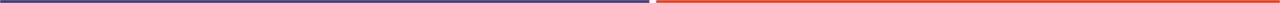 Rod. Lomanto Júnior s.n., BR 407, km 127 – Senhor do Bonfim, BA CEP: 48.970-000Tel.:(74) 3541-8942 Fax: (74) 3541-4013 (Senhor do Bonfim) - Fone/Fax (75) 3281-7562/6585 – Ramal 213 (Paulo Afonso)e-mail: ppgbiodvegetal@uneb.br / uneb.ppgbveg@gmail.comUNIVERSIDADE DO ESTADO DA BAHIAAutorização Decreto nº 9237/86. DOU 18/07/96. Reconhecimento: Portaria 909/95, DOU 01/08-95DEPARTAMENTO DE EDUCAÇÃO CAMPUS VII – SENHOR DO BONFIMPROGRAMA DE PÓS-GRADUAÇÃO EM BIODIVERSIDADE VEGETAL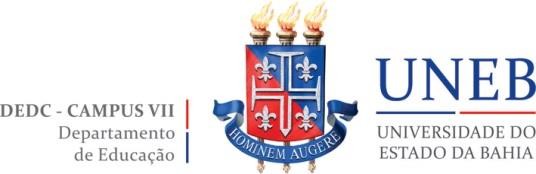 AUXILIO FINANCEIROAUXILIO FINANCEIRONOME: NOME: NOME: MATRICULA:MATRICULA:CURSO:DEPARTAMENTO:DEPARTAMENTO:DEPARTAMENTO:CPF: 	CÓDIGO DO CREDOR:CPF: 	CÓDIGO DO CREDOR:CPF: 	CÓDIGO DO CREDOR:RG: ÓRGÃO EMISSOR: BANCO: AGÊNCIA: CONTA CORRENTE: MOTIVO:	MOTIVO:	MOTIVO:	PERÍODO: HORA DE SAÍDA: RETORNO:PERÍODO: HORA DE SAÍDA: RETORNO:PERÍODO: HORA DE SAÍDA: RETORNO:DESLOCAMENTO:DESLOCAMENTO:DESLOCAMENTO:ENDEREÇO:ENDEREÇO:ENDEREÇO:BAIRRO:CIDADE: ESTADO:CEP: TELEFONE: TELEFONE: TELEFONE: 